附表2桃園市政府性別培力、宣導執行成果表(每課程/活動填報1表)項次項目資料內容備註1主辦單位政府單位，名稱：桃園市政府就業職訓服務處民間單位，名稱：___________分為政府單位或民間單位2協辦單位政府單位，名稱：___________民間單位，名稱：___________分為政府單位或民間單位3年度109年度4課程/活動日期109年10月至12月5課程/活動名稱109年度求職防騙暨就業隱私校園就業服務宣導案6課程/活動對象本市轄區內高中職及大專校院之應屆畢業生及在校生7辦理形式話劇表演及宣導講座8課程/活動類別性別平等政策綱領權力、決策與影響力就業、經濟與福利教育、文化與媒體人身安全與司法 人口、婚姻與家庭健康、醫療與照顧                                   環境、能源與科技性別主流化的發展與運用歷史發展與總體架構工具概念與實例運用性別統計性別影響評估性別預算性別分析性別基礎概念或性別平等意識培力CEDAW其他新興議題9課程/活動目標透過舉辦講座及生動有趣之戲劇表演，宣導正確的求職觀念及態度，加強學生對不法業者的辨識能力、瞭解如何查詢企業廠商資料，提升求職警覺心，以避免落入求職或打工陷阱；同時，透過提供求職安全原則及相關諮詢單位電話與網站，以培養及提升學生自救與應變之能力。請以300字以內文字描述。10課程/活動簡介(大綱)以「求職防騙」及「就業隱私」為主題，結合本市高中職學校及大專校院，辦理30場次校園巡迴宣導（每場次含講座及話劇表演）。講座舉辦方式為，邀請專家學者至校園分析就業市場趨勢，及傳授進入職場所需專長、分享職場經驗及提供生涯規劃等議題。話劇則以戲劇表演手法，透過趣味化、生活化的劇情，編寫求職防騙及就業隱私議題，展現活動多樣性及趣味性。請以300字以內文字描述。11參加人數共1,853人，分別為男性：1,068人；女性：785人。課程/活動以人數為計，非人次。12相關照片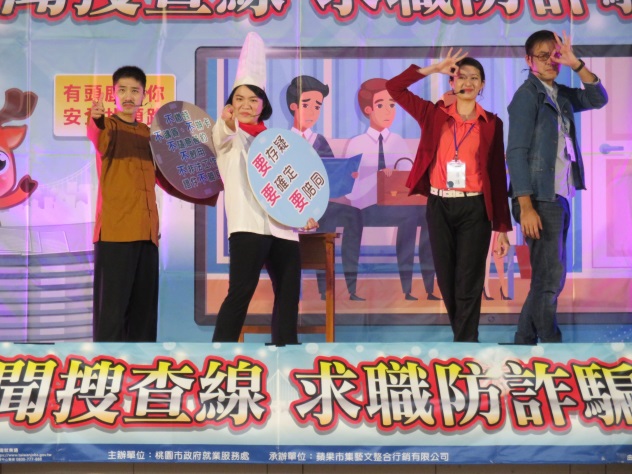 以生動活潑的短劇讓學生了解求職陷阱及申訴管道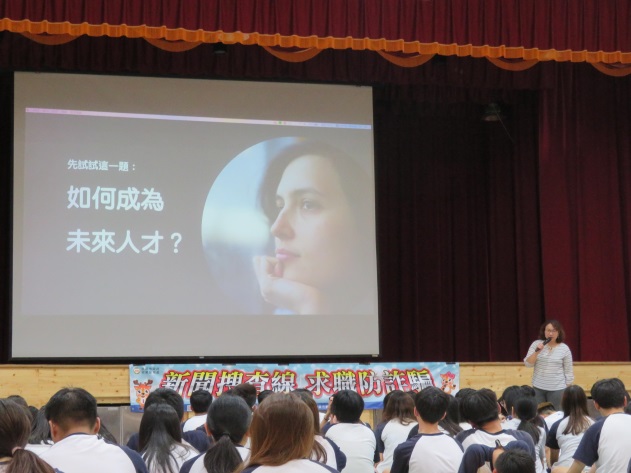 邀請各專業領域的講師，啟發學生對未來的職涯規劃每張照片說明均為50字以內。13相關連結若有網址連結，請填入活動網址。請確認網路連結有效性。14聯絡方式單位名稱：就業職訓服務處就業安全課聯絡人姓名：邱皓智聯絡人電話：03-3322101分機8017聯絡人傳真：03-3330247聯絡人E-mail：10016973@mail.tycg.gov.tw15講師資料(1)授課名稱：___________(2)講師資料請填寫下表「性別培力講師資料」。(3)本成果(含講師資料)將公開於網路，為個資法規範項目，請以書面或電子郵件徵詢講師個人同意上傳，檢附「個人資料蒐集聲明暨同意書」。1.性別培力課程可能有眾多講師分授不同課程，請述明講師及其授課名稱。2.請提供講師最新資料。3.講師資料將隨同本成果表公布於網路，為個資法規範項目，請以書面或電子郵件徵詢講師個人同意上傳，並檢附「個人資料蒐集聲明暨同意書」。16滿意度分析請參考「問卷調查分析表格式」。需包含統計分析，且需區分男女。17其他1.請附簽到表、講義內容。2.另視實際情況，請檢附計畫書。均檢附電子檔即可。